10.01. – 24.01.2021./tylko do użytku wewnętrznego/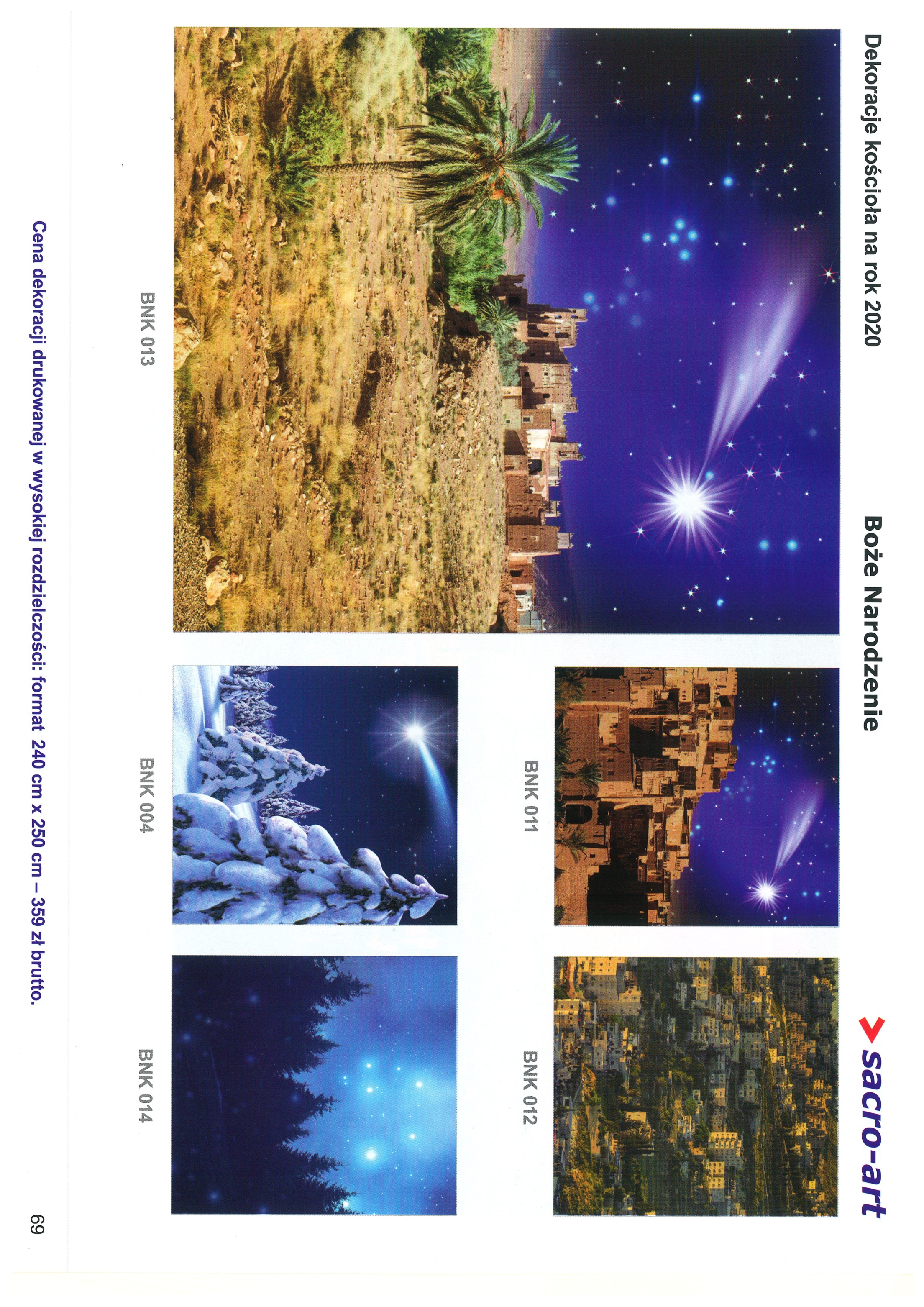 
OGŁOSZENIA PARAFIALNE - 10.01. – 24.01.2021.*Serdeczne Bóg zapłać za Wasze modlitwy, prace i ofiary na rzecz 
  naszej parafii i naszych kościołów.
*Można zamawiać intencje mszalne na 2021 rok - najlepiej drogą 
  telefoniczną (tel. 601 861 252) lub też w zakrystii po Mszy św.
*Odwiedziny Duszpasterskie – Kolęda, ze względu na epidemię 
nie odbywa się w tym roku tak jak zawsze. Według zarządzenia 
ks. Biskupa, Odwiedziny Duszpasterskie są zastąpione Mszą św., odprawianą w kolejne dni, w intencji określonej grupy mieszkańców naszej parafii. Msza św. jest odprawiana w sposób uroczysty, z homilią. 
W czasie Mszy św. zostaje poświęcona woda, którą wierni mogą przynieść ze sobą we własnych naczyniach. Obecni na Mszy św. otrzymują tekst modlitwy do odmówienia w domach. W czasie Mszy św. parafianie proszeni są aby po powrocie do swoich domów odprawić „liturgię rodzinną”, odmawiając otrzymany tekst modlitwy oraz kropiąc mieszkanie wodą święconą. Na stoliku, przy wyjściu z kościoła, są przygotowane kawałki poświęconej kredy do oznaczenia drzwi domu, pamiątkowe obrazki kolędowe oraz kalendarze parafialne (ścienny i kieszonkowy), 
dla uczestniczących we Mszy św., zastępującej Odwiedziny Duszpasterskie w domach. 
Kolejne Msze Święte Kolędowe odbędą się jeszcze w Niemysłowicach: 
11, 12, 13 i 14 stycznia. Powyżej, w „Porządku Nabożeństw” podany jest plan Mszy św. Kolędowych 
Jeśli komuś nie odpowiada podany termin Mszy św. Kolędowej, zapraszam w innym, dowolnie wybranym terminie, podanym w planie. *24.12.2020 r. odeszła do wieczności Michalina Kaliciak (l. 88),  
  zamieszkała w Prudniku, wcześniej w Niemysłowicach.  
  Wieczny odpoczynek…
PARAFIA ŚW. ANNY W NIEMYSŁOWICACH     
 /FILIA W CZYŻOWICACH PW. NAJŚWIĘTSZEGO SERCA PANA JEZUSA/
e-mail: parafianiemyslowice@op.pl; www.niemyslowice.pltel.: 601-861-252PORZĄDEK NABOŻEŃSTW  10.01. – 24.01.2021.  PORZĄDEK NABOŻEŃSTW  10.01. – 24.01.2021.  PORZĄDEK NABOŻEŃSTW  10.01. – 24.01.2021.  PORZĄDEK NABOŻEŃSTW  10.01. – 24.01.2021.  PORZĄDEK NABOŻEŃSTW  10.01. – 24.01.2021.  NIEDZIELA  –  ŚWIĘTO CHRZTU PAŃSKIEGO, 10 styczniaNIEDZIELA  –  ŚWIĘTO CHRZTU PAŃSKIEGO, 10 styczniaNIEDZIELA  –  ŚWIĘTO CHRZTU PAŃSKIEGO, 10 styczniaNIEDZIELA  –  ŚWIĘTO CHRZTU PAŃSKIEGO, 10 styczniaNIEDZIELA  –  ŚWIĘTO CHRZTU PAŃSKIEGO, 10 stycznia7.30Za + Karolinę Piotrowską w 30. dniu po śm.Za + Karolinę Piotrowską w 30. dniu po śm.Za + Karolinę Piotrowską w 30. dniu po śm.Za + Karolinę Piotrowską w 30. dniu po śm.9.30W Czyżowicach: O bł. Boże dla rocznego dziecka Barbary Minartowicz 
oraz jej rodziców i chrzestnych.O zdrowie i bł. Boże dla Mieczysława Kai z okazji 
80. r. urodzin.W Czyżowicach: O bł. Boże dla rocznego dziecka Barbary Minartowicz 
oraz jej rodziców i chrzestnych.O zdrowie i bł. Boże dla Mieczysława Kai z okazji 
80. r. urodzin.W Czyżowicach: O bł. Boże dla rocznego dziecka Barbary Minartowicz 
oraz jej rodziców i chrzestnych.O zdrowie i bł. Boże dla Mieczysława Kai z okazji 
80. r. urodzin.W Czyżowicach: O bł. Boże dla rocznego dziecka Barbary Minartowicz 
oraz jej rodziców i chrzestnych.O zdrowie i bł. Boże dla Mieczysława Kai z okazji 
80. r. urodzin.11.00Za + Jadwigę Dancewicz w r. śm., + Jana Dancewicz i męża Stanisława Dancewicz.
Za + Jana i Władysława Niedźwieckich.Za + Jadwigę Dancewicz w r. śm., + Jana Dancewicz i męża Stanisława Dancewicz.
Za + Jana i Władysława Niedźwieckich.Za + Jadwigę Dancewicz w r. śm., + Jana Dancewicz i męża Stanisława Dancewicz.
Za + Jana i Władysława Niedźwieckich.Za + Jadwigę Dancewicz w r. śm., + Jana Dancewicz i męża Stanisława Dancewicz.
Za + Jana i Władysława Niedźwieckich.OKRES ZWYKŁY W ROKU LITURGICZNYMOKRES ZWYKŁY W ROKU LITURGICZNYMOKRES ZWYKŁY W ROKU LITURGICZNYMOKRES ZWYKŁY W ROKU LITURGICZNYMOKRES ZWYKŁY W ROKU LITURGICZNYMPoniedziałek, 11 styczniaPoniedziałek, 11 styczniaPoniedziałek, 11 styczniaPoniedziałek, 11 styczniaPoniedziałek, 11 stycznia17.00W Niemysłowicach - Msza św. Kolędowa: 
O bł. Boże dla Parafian (mieszkania: 107, 106, 25, 24,13, 14, 16, 17, 18, 19,18A, 19A,20A,169, 104, 26, 27, 103A, 103, 28, 29, 31, 32, 33, 34, 38, 101, 100, 39, 40A, 40, 41, 42A, 42, 44A, 44, 91, 92, 93, 94).	W Niemysłowicach - Msza św. Kolędowa: 
O bł. Boże dla Parafian (mieszkania: 107, 106, 25, 24,13, 14, 16, 17, 18, 19,18A, 19A,20A,169, 104, 26, 27, 103A, 103, 28, 29, 31, 32, 33, 34, 38, 101, 100, 39, 40A, 40, 41, 42A, 42, 44A, 44, 91, 92, 93, 94).	W Niemysłowicach - Msza św. Kolędowa: 
O bł. Boże dla Parafian (mieszkania: 107, 106, 25, 24,13, 14, 16, 17, 18, 19,18A, 19A,20A,169, 104, 26, 27, 103A, 103, 28, 29, 31, 32, 33, 34, 38, 101, 100, 39, 40A, 40, 41, 42A, 42, 44A, 44, 91, 92, 93, 94).	W Niemysłowicach - Msza św. Kolędowa: 
O bł. Boże dla Parafian (mieszkania: 107, 106, 25, 24,13, 14, 16, 17, 18, 19,18A, 19A,20A,169, 104, 26, 27, 103A, 103, 28, 29, 31, 32, 33, 34, 38, 101, 100, 39, 40A, 40, 41, 42A, 42, 44A, 44, 91, 92, 93, 94).	Wtorek, 12 styczniaWtorek, 12 styczniaWtorek, 12 styczniaWtorek, 12 styczniaWtorek, 12 stycznia17.00W Niemysłowicach - Msza św. Kolędowa: 
O bł. Boże dla Parafian (mieszkania: 95, 96, 97, 98, 99, 90, 89, 88, 45, 46A, 46, 87, 47, 48A, 48, 49, 50, 86, 51A, 51, 85, 52, 84, 83, 82A, 82, 55, 56, 56A, 81A, 81, 80, 79, 78A, 61A, 77, 61B, 76A, 76B, 76, 63, 75, 63A, 74).W Niemysłowicach - Msza św. Kolędowa: 
O bł. Boże dla Parafian (mieszkania: 95, 96, 97, 98, 99, 90, 89, 88, 45, 46A, 46, 87, 47, 48A, 48, 49, 50, 86, 51A, 51, 85, 52, 84, 83, 82A, 82, 55, 56, 56A, 81A, 81, 80, 79, 78A, 61A, 77, 61B, 76A, 76B, 76, 63, 75, 63A, 74).W Niemysłowicach - Msza św. Kolędowa: 
O bł. Boże dla Parafian (mieszkania: 95, 96, 97, 98, 99, 90, 89, 88, 45, 46A, 46, 87, 47, 48A, 48, 49, 50, 86, 51A, 51, 85, 52, 84, 83, 82A, 82, 55, 56, 56A, 81A, 81, 80, 79, 78A, 61A, 77, 61B, 76A, 76B, 76, 63, 75, 63A, 74).W Niemysłowicach - Msza św. Kolędowa: 
O bł. Boże dla Parafian (mieszkania: 95, 96, 97, 98, 99, 90, 89, 88, 45, 46A, 46, 87, 47, 48A, 48, 49, 50, 86, 51A, 51, 85, 52, 84, 83, 82A, 82, 55, 56, 56A, 81A, 81, 80, 79, 78A, 61A, 77, 61B, 76A, 76B, 76, 63, 75, 63A, 74).Środa, 13 styczniaŚroda, 13 styczniaŚroda, 13 styczniaŚroda, 13 styczniaŚroda, 13 stycznia17.0017.00W Niemysłowicach - Msza św. Kolędowa: 
O bł. Boże dla Parafian (mieszkania: 64, 65, 73, 66, 67, 68, 69, 70, 129A,129, 128, 130, 126, 125, 132, 123, 133, 134A, 134B, 134D, 134E, 134F, 134G).W Niemysłowicach - Msza św. Kolędowa: 
O bł. Boże dla Parafian (mieszkania: 64, 65, 73, 66, 67, 68, 69, 70, 129A,129, 128, 130, 126, 125, 132, 123, 133, 134A, 134B, 134D, 134E, 134F, 134G).W Niemysłowicach - Msza św. Kolędowa: 
O bł. Boże dla Parafian (mieszkania: 64, 65, 73, 66, 67, 68, 69, 70, 129A,129, 128, 130, 126, 125, 132, 123, 133, 134A, 134B, 134D, 134E, 134F, 134G).Czwartek, 14 styczniaCzwartek, 14 styczniaCzwartek, 14 styczniaCzwartek, 14 styczniaCzwartek, 14 stycznia17.0017.00W Niemysłowicach - Msza św. Kolędowa: O bł. Boże dla Parafian (mieszkania: 135, 136, 137, 138, 139, 140, 141, 142, 143, 144, 145, 146, 148, 150, 151, 123A, 122A -105, 122B, 122, 152, 153, 121A, 121B, 154, 155, 157,  121, 158, 158A, 158B, 114A).W Niemysłowicach - Msza św. Kolędowa: O bł. Boże dla Parafian (mieszkania: 135, 136, 137, 138, 139, 140, 141, 142, 143, 144, 145, 146, 148, 150, 151, 123A, 122A -105, 122B, 122, 152, 153, 121A, 121B, 154, 155, 157,  121, 158, 158A, 158B, 114A).W Niemysłowicach - Msza św. Kolędowa: O bł. Boże dla Parafian (mieszkania: 135, 136, 137, 138, 139, 140, 141, 142, 143, 144, 145, 146, 148, 150, 151, 123A, 122A -105, 122B, 122, 152, 153, 121A, 121B, 154, 155, 157,  121, 158, 158A, 158B, 114A).Piątek, 15 styczniaPiątek, 15 styczniaPiątek, 15 styczniaPiątek, 15 styczniaPiątek, 15 stycznia17.0017.00Z podziękowaniem za powrót do zdrowia Dariusza, z prośbą o dalszą opiekę Bożą.Z podziękowaniem za powrót do zdrowia Dariusza, z prośbą o dalszą opiekę Bożą.Z podziękowaniem za powrót do zdrowia Dariusza, z prośbą o dalszą opiekę Bożą.Sobota, 16 styczniaSobota, 16 styczniaSobota, 16 styczniaSobota, 16 styczniaSobota, 16 stycznia17.0017.0017.00W Czyżowicach: Za ++ rodziców Leonię i Pawła Licznar 
                        oraz  + siostrę Helenę Herbowską. W Czyżowicach: Za ++ rodziców Leonię i Pawła Licznar 
                        oraz  + siostrę Helenę Herbowską. II NIEDZIELA ZWYKŁA, 17 styczniaII NIEDZIELA ZWYKŁA, 17 styczniaII NIEDZIELA ZWYKŁA, 17 styczniaII NIEDZIELA ZWYKŁA, 17 styczniaII NIEDZIELA ZWYKŁA, 17 stycznia7.307.30O zdrowie i bł. Boże w rodzinie Fejdych.O zdrowie i bł. Boże w rodzinie Fejdych.O zdrowie i bł. Boże w rodzinie Fejdych.9.309.30W Czyżowicach: Z podziękowaniem za otrzymane łaski, z prośbą o dalsze 
bł. Boże w rodzinie Licznar.W Czyżowicach: Z podziękowaniem za otrzymane łaski, z prośbą o dalsze 
bł. Boże w rodzinie Licznar.W Czyżowicach: Z podziękowaniem za otrzymane łaski, z prośbą o dalsze 
bł. Boże w rodzinie Licznar.11.00       11.00       Za Parafian.Za Parafian.Za Parafian.TYDZIEŃ MODLITW O JEDNOŚĆ CHRZEŚCIJAN(18 – 25.01.)TYDZIEŃ MODLITW O JEDNOŚĆ CHRZEŚCIJAN(18 – 25.01.)TYDZIEŃ MODLITW O JEDNOŚĆ CHRZEŚCIJAN(18 – 25.01.)TYDZIEŃ MODLITW O JEDNOŚĆ CHRZEŚCIJAN(18 – 25.01.)TYDZIEŃ MODLITW O JEDNOŚĆ CHRZEŚCIJAN(18 – 25.01.)Poniedziałek, 18 styczniaPoniedziałek, 18 styczniaPoniedziałek, 18 styczniaPoniedziałek, 18 styczniaPoniedziałek, 18 stycznia17.0017.00Za + ks. Krzysztofa Pagór.Za + ks. Krzysztofa Pagór.Za + ks. Krzysztofa Pagór.Wtorek, 19 styczniaWspomnienie św. Józefa Pelczara, biskupaWtorek, 19 styczniaWspomnienie św. Józefa Pelczara, biskupaWtorek, 19 styczniaWspomnienie św. Józefa Pelczara, biskupaWtorek, 19 styczniaWspomnienie św. Józefa Pelczara, biskupaWtorek, 19 styczniaWspomnienie św. Józefa Pelczara, biskupa9.009.00Za Parafian.Za Parafian.Za Parafian.Środa, 20 styczniaŚroda, 20 styczniaŚroda, 20 styczniaŚroda, 20 styczniaŚroda, 20 stycznia17.0017.00Za + Janinę Łapiak (ofiarowana przez D.P.„Janus-Bartnik”).Za + Janinę Łapiak (ofiarowana przez D.P.„Janus-Bartnik”).Za + Janinę Łapiak (ofiarowana przez D.P.„Janus-Bartnik”).Czwartek, 21 styczniaWspomnienie św. Agnieszki, dziewicy i męczennicy.Dzień BabciCzwartek, 21 styczniaWspomnienie św. Agnieszki, dziewicy i męczennicy.Dzień BabciCzwartek, 21 styczniaWspomnienie św. Agnieszki, dziewicy i męczennicy.Dzień BabciCzwartek, 21 styczniaWspomnienie św. Agnieszki, dziewicy i męczennicy.Dzień BabciCzwartek, 21 styczniaWspomnienie św. Agnieszki, dziewicy i męczennicy.Dzień Babci17.0017.00Za + ks. Adama Szubkę.Za + ks. Adama Szubkę.Za + ks. Adama Szubkę.Piątek, 22 styczniaDzień DziadkaPiątek, 22 styczniaDzień DziadkaPiątek, 22 styczniaDzień DziadkaPiątek, 22 styczniaDzień DziadkaPiątek, 22 styczniaDzień Dziadka17.0017.00Za + Mirosława Bień (ofiarowana przez D.P.„Janus-Bartnik”).Za + Mirosława Bień (ofiarowana przez D.P.„Janus-Bartnik”).Za + Mirosława Bień (ofiarowana przez D.P.„Janus-Bartnik”).Sobota, 23 stycznia                          Sobota, 23 stycznia                          Sobota, 23 stycznia                          Sobota, 23 stycznia                          Sobota, 23 stycznia                          17.0017.0017.0017.00W Czyżowicach: O zdrowie i bł. Boże dla Marii Motłoch z okazji 70. r. urodzin oraz dla dzieci, wnuków i prawnuków.III NIEDZIELA ZWYKŁA, 24 styczniaIII NIEDZIELA ZWYKŁA, 24 styczniaIII NIEDZIELA ZWYKŁA, 24 styczniaIII NIEDZIELA ZWYKŁA, 24 styczniaIII NIEDZIELA ZWYKŁA, 24 stycznia7.307.30Za + Wiktorię, Stanisława, Teofilę i Mieczysława Koryzna.Za + Wiktorię, Stanisława, Teofilę i Mieczysława Koryzna.Za + Wiktorię, Stanisława, Teofilę i Mieczysława Koryzna.9.30 9.30 W Czyżowicach:Za + ojca Bronisława Licznar w 1. r. śm. 
oraz + Olgę Licznar. Za + Marię, Annę i Jana Hikawczuk oraz Franciszka Bartoszek.W Czyżowicach:Za + ojca Bronisława Licznar w 1. r. śm. 
oraz + Olgę Licznar. Za + Marię, Annę i Jana Hikawczuk oraz Franciszka Bartoszek.W Czyżowicach:Za + ojca Bronisława Licznar w 1. r. śm. 
oraz + Olgę Licznar. Za + Marię, Annę i Jana Hikawczuk oraz Franciszka Bartoszek.11.0011.00Za ++ rodziców Józefę i Stanisława oraz ks. Marcina 
i Stanisławę Szewczuk.Za + Władysława Pietruszczak w 30. dniu po śm.Za ++ rodziców Józefę i Stanisława oraz ks. Marcina 
i Stanisławę Szewczuk.Za + Władysława Pietruszczak w 30. dniu po śm.Za ++ rodziców Józefę i Stanisława oraz ks. Marcina 
i Stanisławę Szewczuk.Za + Władysława Pietruszczak w 30. dniu po śm.